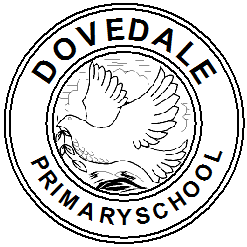 Reception – Shape FocusChildren use everyday language to talk about size, weight, capacity, position, distance, time and money to compare quantities and objects and to solve problems. They recognise, create and describe patterns. They explore characteristics of everyday objects and shapes and use mathematical language to describe them.Autumn term -Introduce to vocabulary of size and weight GamesOutdoor playContinuous provision Children are usually aware of vocabulary for size and weight Introduce 2D shapeStarting off with Square, Triange and CircleProgressing to Oblong/Rectangle, Hexagon and PentagonWhen introducing the shape we discuss the propertiesUsing vocabulary of sides and cornersProgressing to straight or curved sidesShape shop gamesFinding missing shape from a trayRecognising shapes by description onlyShape songSpring - 2D shape recapStarting off with Square, Triange and CircleProgressing to Oblong/Rectangle, Hexagon and PentagonWhen introducing the shape we discuss the propertiesUsing vocabulary of sides and cornersProgressing to straight or curved sidesShape shop gamesFinding missing shape from a trayRecognising shapes by description onlyUsing continuous provisionShape songs3D shape introduction starting with cube, cuboid and sphereProgressing to cylinder and coneWhen introducing we discuss the properties Using the vocabulary of faces, vertices and edgesUsing similar activities to 2D shapeShape songs Using continuous provision so children are familiar with holding the shapesCapacity, position and distance Introduce the vocabularyUsing sand and water areas to support capacity Using PD to support position and distanceThis is covered during outdoor learningSummer Recap over 2D and 3D shape 2D shape recapStarting off with Square, Triangle and CircleProgressing to Oblong/Rectangle, Hexagon and PentagonWhen introducing the shape we discuss the propertiesUsing vocabulary of sides and cornersProgressing to straight or curved sidesShape shop gamesFinding missing shape from a trayRecognising shapes by description onlyUsing continuous provisionShape songs3D shape introduction starting with cube, cuboid and sphereProgressing to cylinder and coneWhen introducing we discuss the properties Using the vocabulary of faces, vertices and edgesUsing similar activities to 2D shapeShape songs Using continuous provision so children are familiar with holding the shapesTime Introduce the vocabulary of timeStart with O’clockProgress to half past With Emerging children focus on sequencing events such as school day or bedtime routineEncourage the language of time (day time, night time, morning, afternoon, bedtime)Money introduce the value of coinsStarting with 1p,2p,5p and 10pProgressing to 20p, 50p Introduce £1 to exceeding childrenReinforcing the value to pence (2p is the same as two 1pence coins)Shop role play activitiesUsing continuous indoor and outdoor to support